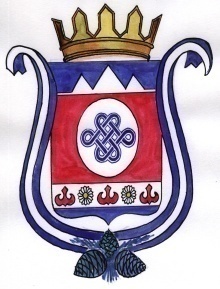     РЕШЕНИЕ                                                                                        ЧЕЧИМ    17 августа 2020 года                       с. Камлак                                        № 14/6Об отмене Решения сессии сельского Совета депутатов муниципального образования Камлакское сельское поселение от 29 апреля 2020 года № 13/4 «Об утверждении Порядка принятия решения о применении к депутату, члену выборного органа местного самоуправления, выборному должностному лицу местного самоуправления мер ответственности, указанных в части 7.3-1 статьи 40 Федерального закона от 06.10.2003 года № 131-ФЗ «Об общих принципах организации местного самоуправления в Российской Федерации»       В соответствии с Федеральным законом от 6 октября 2003 года № 131-ФЗ «Об общих принципах организации местного самоуправления в Российской Федерации», руководствуясь Уставом муниципального образования Камлакское сельское поселение, сельский Совет депутатов муниципального образования Камлакское сельское поселение,РЕШИЛ: 1. Решение сессии сельского Совета депутатов муниципального образования Камлакское сельское поселение от 29 апреля 2020 года № 13/4 «Об утверждении Порядка принятия решения о применении к депутату, члену выборного органа местного самоуправления, выборному должностному лицу местного самоуправления мер ответственности, указанных в части 7.3-1 статьи 40 Федерального закона от 06.10.2003 года № 131-ФЗ «Об общих принципах организации местного самоуправления в Российской Федерации», отменить.2. Обнародовать настоящее Решение в соответствии с п.7 ст. 48 Устава муниципального образования Камлакское сельское поселение.Глава МО Камлакское сельское поселение:   __________        С.В. Соколов